Система менеджмента качества (СМК) ООО «Воля» сертифицированана соответствие требованиям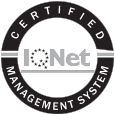 стандарта	 	 ISO 9001:2008СертифицированоРусским Регистром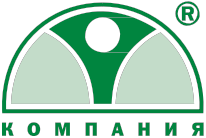 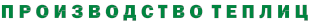 ДАЧНАЯ–ТРЁШКАтеплица под сотовый поликарбонатвысота 2,1м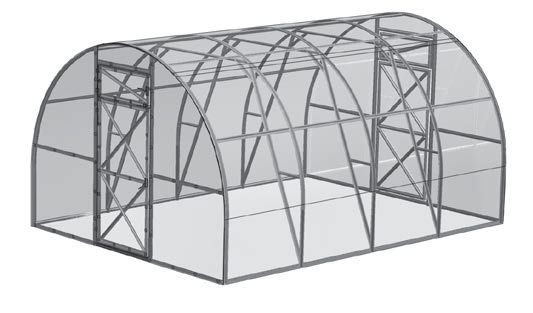 ширина 3,0мдлина  любая кратная 2м min 4мТехнический паспортИнструкция по сборкестр.2-6стр.7-22Сборку  и эксплуатацию теплицы следует осуществлять строго  в соот- ветствии с инструкцией и правилами эксплуатации, изложенными в техническом паспорте. Технический паспорт  обязательно сохранить.Таблица 4Комплектация детальная «Дачная-Трёшка»ОписаниеТеплица «Дачная-Трёшка» предназначена для создания микроклимата, благоприятногодля выращивания садово-огородных культур на дачных и приусадебных участках. Площадь укрываемого грунта зависит от длины теплицы (табл.1). Высота установленного каркаса теплицы - 2,1 м, а ширина 3,0м. Теплица может иметь различную длину в зависимости от желания покупателя. Нужная длина теплицы обеспечивается покупкой дополнительных пакетов «Вставка» и добавляет к базовой длине 4 м (табл. 2).Таблица 1маркировка	наименование	количество (шт)1-й пакет  (прогоны и прямые детали)2 	прогон 	163 	опора 	145 	накладка для вертушка	48 	торцевая нижняя стяжка 	410 	стяжка дверного проема	4длина теплицы, м	Площадь укрываемогоКоличество листов поликарбоната 2100х6000 (шт)11п 	стяжка торцевая средняя правая 	211л 	стяжка торцевая средняя левая 	24 	12 	3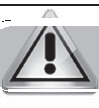 6 	18 	48 	24 	5Каркас теплицы изготовлен  из оцинкованного железа  и собирается с помощью винтов и гаек. Теплица крепится на грунте закапыванием специальных окончаний каркаса или на фундаменте через крепежные уголки. В комплект входит все необходимое для крепления покрытия. Комплектация теплицы покрытием выполняется по заявке покупателя. Тепли- ца имеет два дверных проёма и две форточки в противоположных торцах.12д 	вертикаль двери 	813д 	горизонталь двери 	612ф 	вертикаль форточки 	413ф 	горизонталь форточки 	414 	диагональ дверная малая 	415 	диагональ дверная большая 	416 	диагональ форточки 	2 крючки	42-й пакет  (детали дуг)4н 	дуга нижняя 	64в 	дуга верхняя	34вк 	дуга верхняя крайняя	24нкп 	дуга нижняя крайняя правая 	24нкл 	дуга нижняя крайняя левая 	23-й пакет  (прямые  детали для  торцов и усилители дуг)1 	стойка 	102в 	прогон верхний 	129-1 	стойка дверного проема нижняя 	49-2л 	стойка дверного проема верхняя левая 	29-2п 	стойка дверного проема верхняя правая 	217 	стяжка горизонтальная 	318 	подкос верхний 	619 	подкос нижний 	620 	распорка подкоса 	621 	укос жесткости 	6 трубчатый усилитель 	4Таблица 4 ПродолжениеКомплектация детальная «Дачная-Трёшка»маркировка	наименование	количество (шт)Правила эксплуатации4-й пакет  (крепеж и комплектующие)уголок для крючка		 8 уголок торцевой 		 8 винт М4х8 	492 винт М4х10 		50 винт М4х25 	100 винт М4х35 		76 винт самонарезной 		 6 гайка 	718 шайба	188 петли 		 8вертушок-заготовка (с двумя эластичными насадками)	41. Перед началом эксплуатации тепли- ца должна быть собрана и установле- на в соответствии с инструкцией.При установке теплицы третьими лица- ми покупателю следует проконтролиро- вать качество сборки на соответствие инструкции.Не устанавливайте теплицу близко от строений и деревьев, с которых могут упасть снег или лед. Рекомендуемое расстояние не менее 2 м.Теплица расчитана на ветер не более24 м/с.Таблица 5трубка для загиба                                                                               1 скотч                                                                                                     1 ручка-кнопка                                                                                       8 шпилька                                                                                                4 cпецключ гаечный                                                                             15-й пакет  (профиль уплотнительный)профиль  петлевой (м)                                                                     3,7 профиль  дверной (м)                                                                       10 профиль  торцевой (м)                                                                     12Комплектация детальная «Вставка»1-й пакет2. Покрытие теплицы на зимний период снимать не нужно при условии ограни- чения снеговой нагрузки. Если теплица останется без присмотра на всю зиму,то покупатель должен либо  снять покрытие, либо оценить возможную снеговую нагрузку. Для каркаса в полной комплектации с установленными стяжками и боковыми подкосами предельная снеговая нагрузка возникает при весе сне- гового покрова 180 кг на 1м2 горизонтальной поверхности земли, что соответ- ствует нормативной снеговой нагрузке IV снегового района (по классификации Строительных норм и правил (СНиП) 2.01.07-85 «Нагрузки и воздействия»). Для правильно установленной теплицы производителем гарантируется прочность при воздействии снеговых нагрузок в областях: Московской, Свердловской, Новосибирской и других, с номером снегового района не выше IV. Уточняйте при покупке снеговой район, к которому относится местность установки теплицы.Очистка и мытье поликарбонатных листов.1 	стойка 	4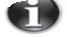 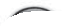 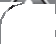 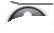 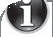 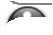 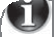 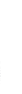 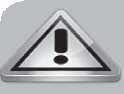 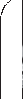 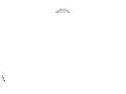 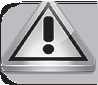 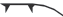 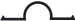 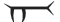 3 	опора 	42в 	прогон верхний 	62 	прогон 	817 	стяжка горизонтальная 	218 	подкос верхний 	419 	подкос нижний 	420 	распорка подкоса 	421 	укос жесткости 		 4 винт М4х8 	164 винт М4х25 		 8 винт М4х35 		12 гайка 	184 шайба		202-й пакет4н 	дуга нижняя 	44в 	дуга верхняя	21. Ополосните лист теплой водой.2. Промойте лист раствором мягкого мыла или бытовым моющим средством и теплой водой, используя мягкую тряпку или губку для удаления грязи.3. Ополосните холодной водой и просушите мягким тряпьем для удаления воды.Никогда не используйте для чистки поликарбонатных листов абразивы или высокощелочные чистящие составы. Сухая протирка поверхности по- вредит защитный слой покрытия и сократит срок его годности. Никогда не трите поверхность поликарбонатных листов при помощи щеток, металли- зированной ткани или другими абразивными материалами.При дезинфекции теплицы от возбудителей грибковых и бактериаль- ных болезней не применять «cерные шашки» во избежании коррозии (почернения) каркаса.Технический паспорт 	Гарантийные обязательстваИнструкцияИнструкция по установке теплицы «Дачная-Трёшка»Гарантийные обязательства1.  Предприятие-изготовитель несет  ответственность  за  полноту  ком- плектации каркаса теплицы.2. Предприятие-изготовитель несет ответственность  за собираемостьтеплицы в соответствии с инструкцией.Введение1.   Общий вид каркаса представлен на рис.1. Детали устанавливаются так, чтобы боковые полки профиля были обращены к покрытию.Каркас составляется из нумерованных элементов.3. Предприятие-изготовитель несет ответственность  за прочность  те- плицы при указанных величинах внешних атмосферных воздействий.4. Срок предъявления претензий - 24 месяцев со дня покупки.Условия гарантийных обязательствГарантийные обязательства не распространяются на случаи:1. Установка теплицы с нарушением требований инструкции.2. 	Условные обозначения: Индексы:К - крайняя (по длине теплицы);Н - нижняя; В  - верхняя; П  - правая; Л - левая;Ф  - форточная;Д  - дверная;В некоторых деталях остаются свободные отверстия, являющиеся следствием однотипности деталей.2. Нарушение правил эксплуатации.3. Использование теплицы не по назначению.4. Деформации теплицы вследствие подвижки грунта.5. Наводнения, ураганы, другие стихийные бедствия.Дата изготовления:- стрелка указывает направление установки согласно схемам в инструкции.Терминология:Левая сторона - слева при нахождении снаружи теплицы, перед дверью.Правая сторона - справа при нахождении снаружи теплицы, перед дверью.3. 	Соединение деталей выполняются наложением профилей и скреплени- ем винтами и гайками по отверстиям. При соединении деталей «про- филь в профиль» не имеет значения какая из соединяемых деталей будет сверху.4.  При сборке будьте аккуратны, чтобы не повредить детали, т.к. до окон- чательной сборки они не имеют достаточной жёсткости. Используйте подставки (например, стулья) на промежуточных этапах сборки для равномерного поднятия собираемого каркаса. Для совмещения отвер- стий в сложных стыках используйте гвоздь диаметром 4мм или бородок с конусным концом.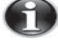 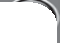 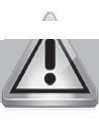 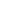 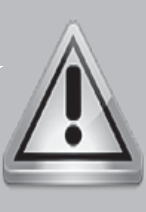 Предприятие - изготовитель: 000 «Воля»141983, г. Дубна Московской области, пер. Северный д.8.Предприятие - изготовитель несет ответственность за качество продукции в соответствии с ГК РФ. Предприятие оставляет за собой право на внесение изменений в конструкцию теплицы.При сборке каркаса соединение деталей следует осуществлять по всем предусмотренным отверстиям. «Упрощенное» соединение дета- лей является нарушением  правил сборки и основанием для  снятия гарантийных обязательств с производителя.В процессе сборки  будьте внимательны! Детали имеют острые  углы. Остерегайтесь порезов! Работы проводить в защитных перчатках.ИнструкцияОбщий вид каркаса теплицы “Дачная-Трёшка”Общий вид каркаса теплицы “Дачная-Трёшка”Рис. 1Д	А4ВК259-2Л13ф1617  2В2112ф4ВК2114НКЛРис. 2Общий вид вставки для теплицы «Дачная-Трёшка»Каждая вставка увеличи- вает длину  теплицы на 2 м.4НКЛВ9-2П 	201811Л1 	2Б82В9-13151413д10112д9-1Е11П4НКП181219 	222Г10612988866Рис. 3«Дачная-Трёшка», удлиняемая лю- бым количеством вставок.А42158 	2 	4НКЛ 	А4ВКА11ЛБ 	В 	ББ4ВК110 	9-189-2Л321А	Рис. 4Г 	Д 	E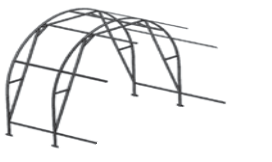 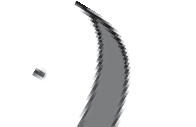 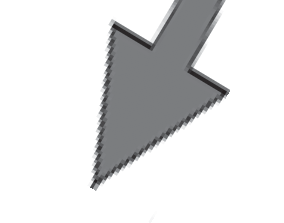 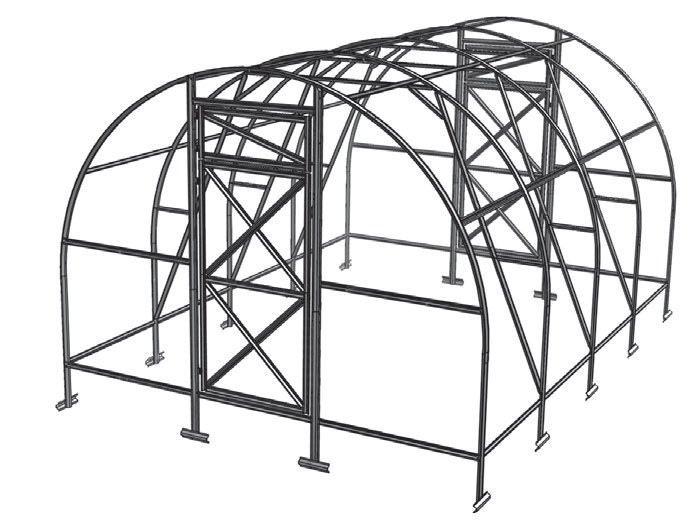 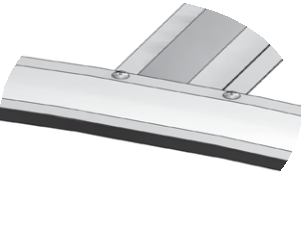 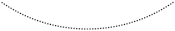 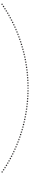 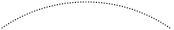 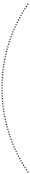 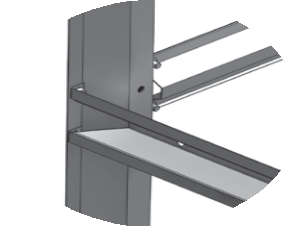 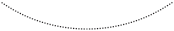 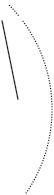 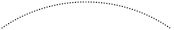 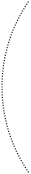 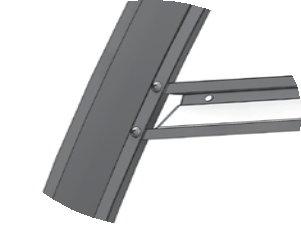 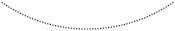 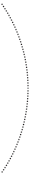 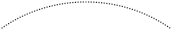 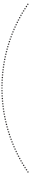 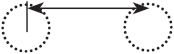 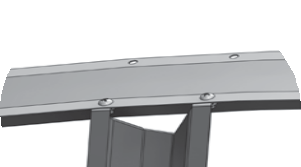 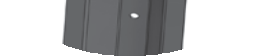 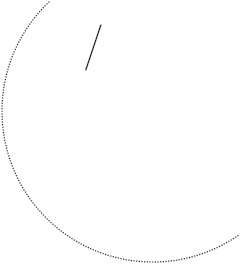 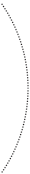 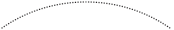 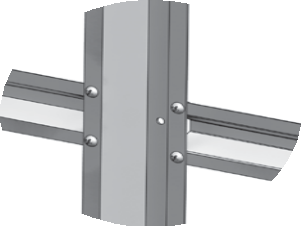 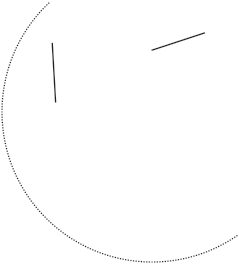 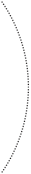 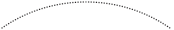 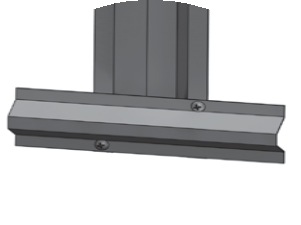 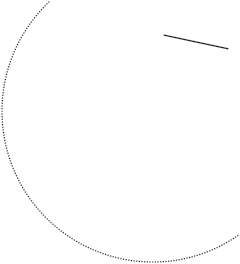 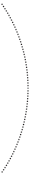 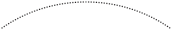 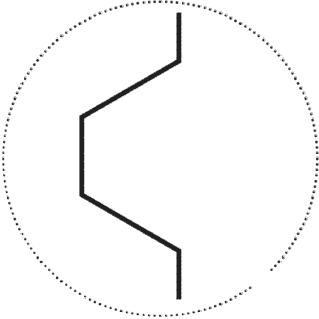 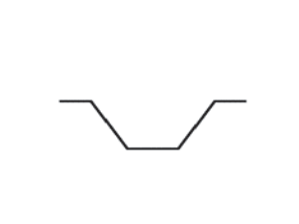 8План опирания стоек теплицына фундамент.9Инструкция 	ИнструкцияПоследовательность установки1. Сборку осуществлять рядом с местом установки теплицы.2. Выполняйте сборку в соответствии с фотографиями этапов сборки и узлов, пред-4нкпЭтапы сборкиставленными на рис.  5…12.  На рисунках показана сборка теплицы длиной 4 м. Необходимая длина теплицы достигается путем добора соответствующих деталей из пакета(ов) «Вставка». Для соединения деталей используются винты М4х8.3. На выбранном месте установки теплицы необходимо выкопать ямки по схеме рис. 4 на глубину штыка лопаты. Установите каркас в ямки. Проверьте шнуром ра- венство диагоналей каркаса. Общая осадка теплицы в грунт делается такой, чтобы нижние детали 10 дверного проёма и нижние прогоны 2, касались грунта. Снова4н4н4н4нклРис. 824н 	4вУстановите к дугам 4вдуги 4н, 4нкп, 4нкл.проверьте шнуром равенство диагоналей и скорректируйте положение углов кар- каса.4. Выровняйте каркас путём подсыпки или углубления ямок, чтобы продольные элемен- ты были прямолинейными, горизонтальными и параллельными между собой и чтобы дуги были ровными при виде сбоку. При необходимости выравнивания плоскости дуг, ослабьте соединения прогонов с дугами, завершите выравниване на грунте и снова24нкп24н4н 	24нК нижним дугам присо- едините прогоны 2 (рис 9). Аналогично с другой сторо- ны (рис 10).24нкл4н4н4нзатяните винты.4нклРис.9Рис.104нкп4вк4в4вЭтапы сборкиРазложите дуги 4в и 4вк(рис 5).1   113 32 2 	1 	3    32 	32 	34нкп14нК нижним дугам с обеихсторон присоедините1 	стойки 1 и опоры 3. За- крепите к ним прогоны 2(рис 11).Рис. 54в4вкРис.114вк2вРис.62в2в4в4в2в 	4в2в2в2в2в2в4вк2вПрисоедините к дугам прогоны 2в.2в4в2вЗакрепите с двух сторон на дуге 4в прогоны 2в.11л8  ВРис.129-29-1104вк8Г4нкпБ А218 	А9-1114нкп 	Б4вк2в 	2в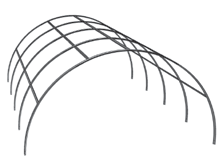 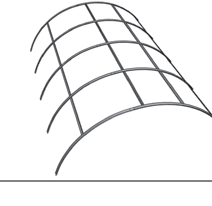 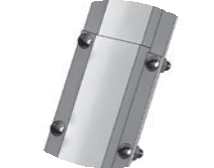 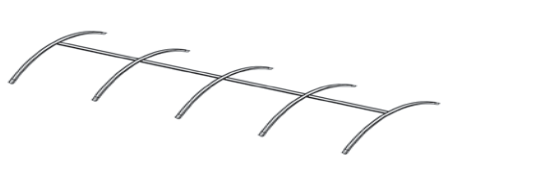 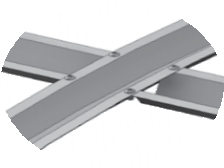 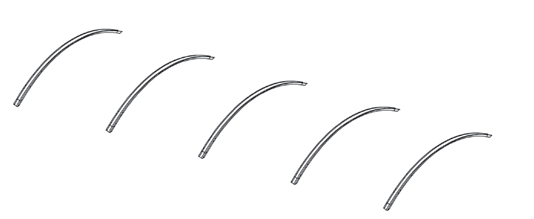 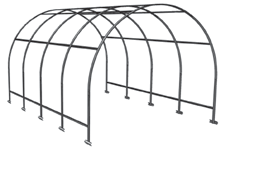 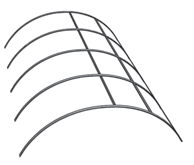 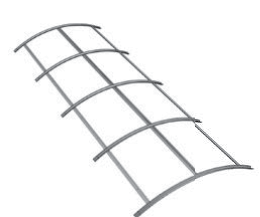 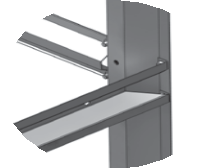 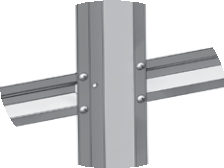 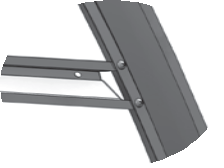 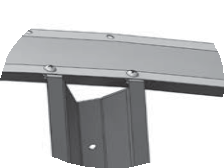 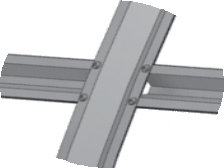 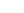 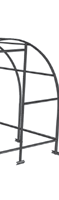 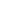 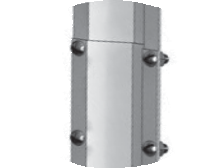 4вРис. 7 	2в 	2в10Установите детали торца 8, 10, 11-л, 	1011-п, 9-1, 9-2л, 9-2п (рис 12).	8 	В9-2пГ11Инструкция 	ИнструкцияЭтапы сборки 	Этапы сборкиУстановите внутри каркаса те- 	4Вплицы на каждой дуге боковыеподкосы (детали 18, 19) и стяжку 	4Н(деталь 17). Боковой подкоссобирается из двух деталей.Распорка бокового подкоса 	1720 устанавливается на стыке 	18верхнего и нижнего подкоса, а другим концом к дуге 4н. Укосы жесткости 21 соединяют стяжкиРис.14 (вид изнутри)2в2втрубчатый усилитель2вс боковыми подкосами.21трубчатый усилитель9-2П9-2ПВ 	А9-2Л18Б204нУстановите трубчатые усилители дверного проема в19 	соответствии с рис.14.Уголки для крепления покрытия торца20 	устанавливаются на обоих торцах согласноА	схеме.4н 	Б 	В19Г4НКЛ4ВКуголок2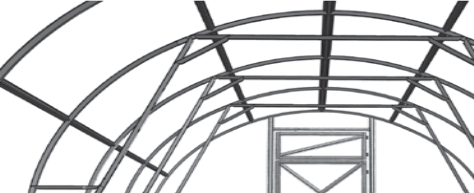 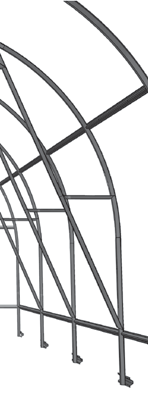 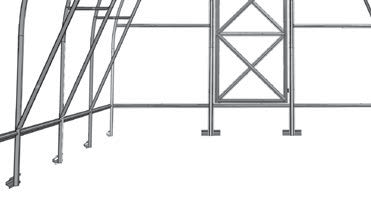 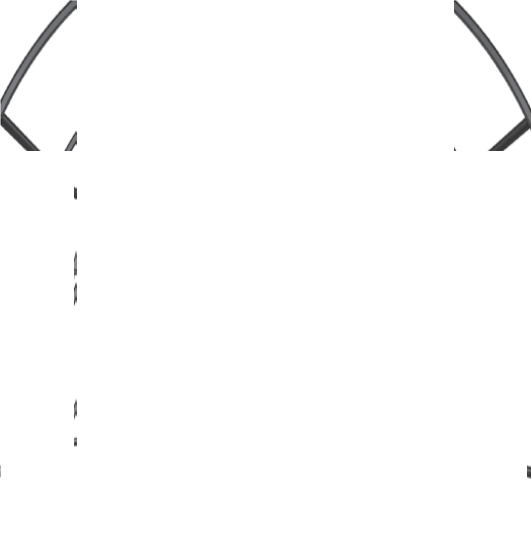 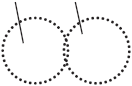 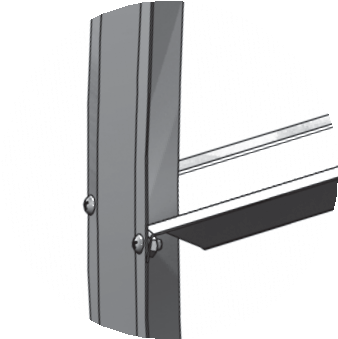 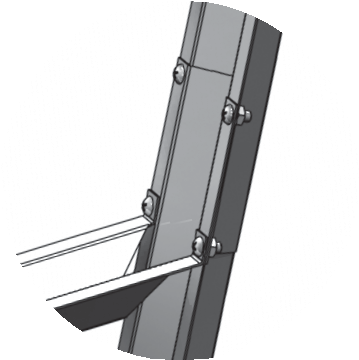 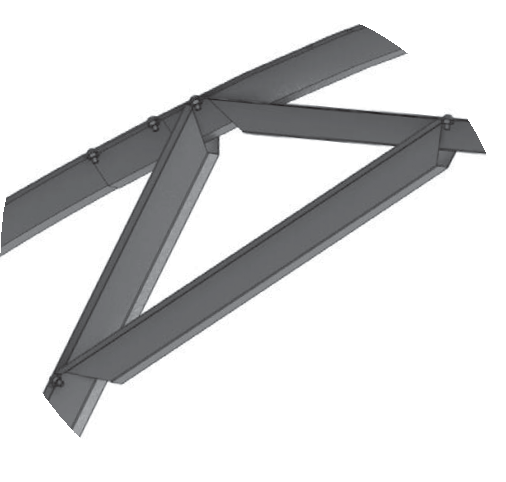 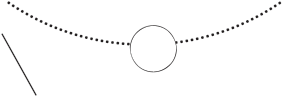 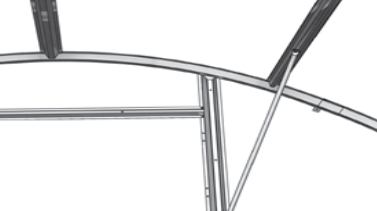 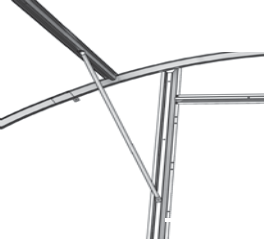 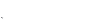 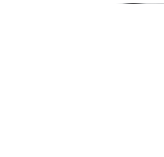 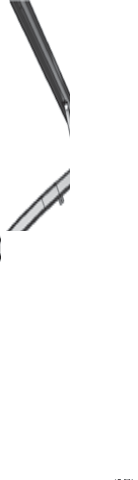 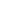 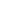 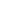 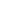 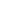 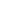 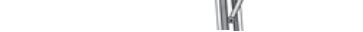 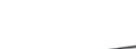 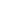 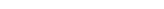 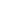 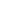 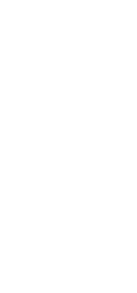 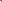 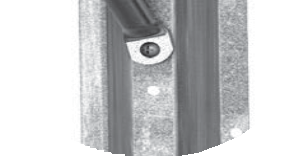 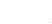 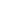 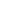 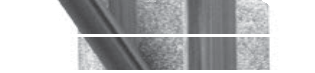 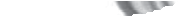 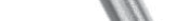 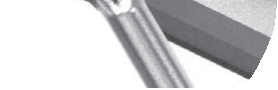 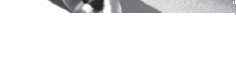 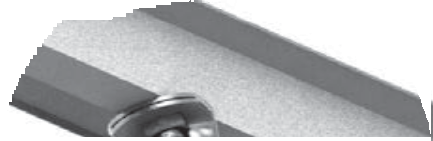 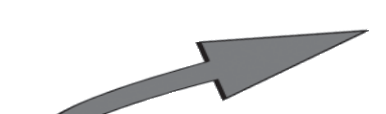 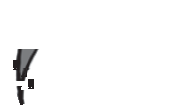 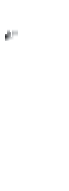 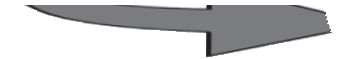 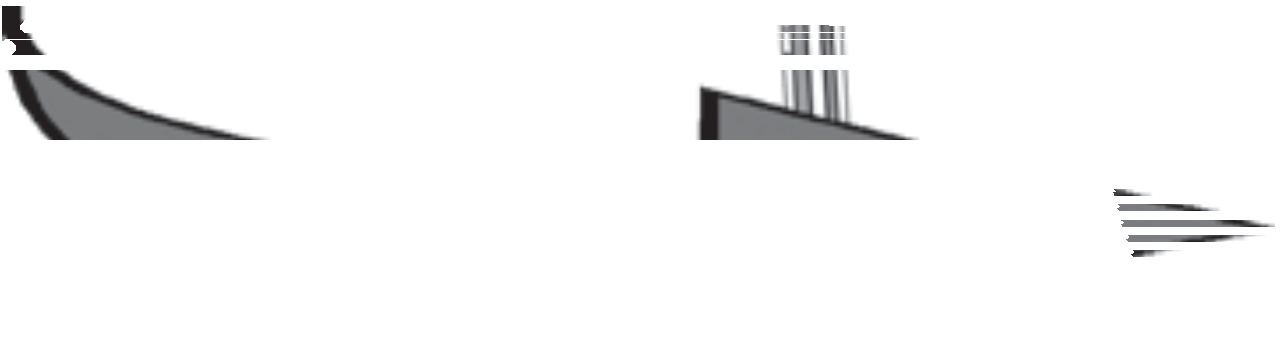 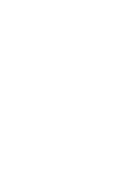 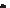 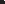 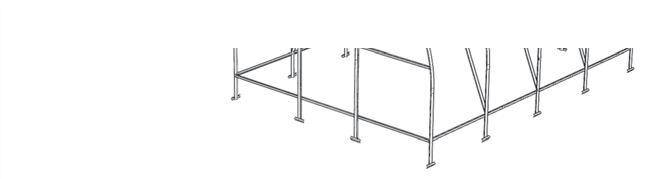 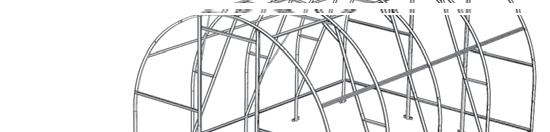 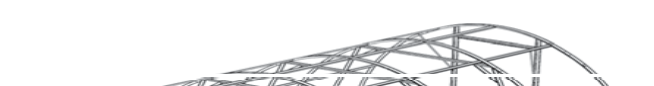 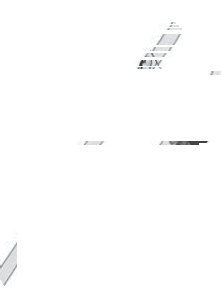 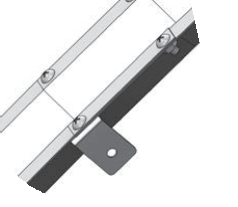 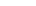 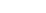 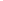 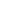 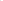 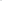 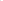 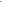 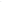 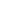 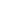 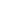 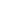 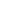 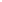 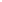 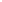 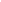 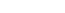 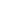 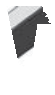 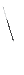 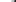 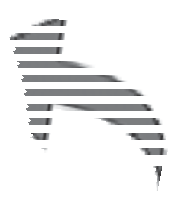 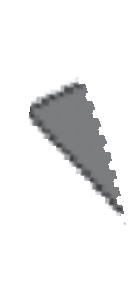 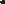 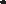 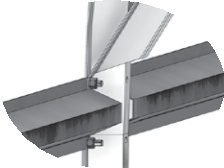 2 	ГРис. 13  (вид изнутри)12- места крепления уголков на торце13Инструкция 		ИнструкцияРаскрой  и крепление покрытия	Раскрой  и крепление покрытияБудьте внимательны! В ветренную погоду, при  раскрое  покры-тия,  фиксируйте  края  листовЛевая2100Резку лучше выполнять электролобзиком, а можно и ножовкой с мелким зубом.поликарбоната грузом.РАСКРОЙ ЛИСТА ПОЛИКАРБОНАТА ВЫ- ПОЛНЯЙТЕ  СТРОГОВ СООТВЕТСТВИИ С РИС. 15 и РИС. 16Лист сотового поликарбоната раз- мером 2100 х 6000 мм1. Раскроите лист покрытия для торцов. Для этого отрежьте от листа поликарбоната длиной2095 мм (см. линии реза на рис.15). Чтобы сделать ша- блон бокового куска покрытия, приложите вырезанный кусокк собранному торцу теплицыи, не снимая защитной пленки с поликарбоната,  нанесите разметку шаблона на листе покрытия по деталям 4вк, 4нк и 1 с припуском (рис.16). При разметке край листа строго со- вмещается по кромке деталей9-1, 9-2.  Вырежьте шаблон. Разметьте оставшуюся часть листа, используя вырезанный шаблон, в соответствии со схе- мой раскроя (рис.15).боковина торцаФорточкаДверьПравая боковина торцаЛевая боковина торца/шаблон/Форточка805ДверьПравая боковина торцаСотовый поликарбонат устанавливается строго определенной стороной наружу (к солнцу), имеющей защитный слой (обязательно уточняйте это при покупке или перед установкой). Защитный слой обычно имеет сторона с надписями на траспортировочной пленке. С другой стороны листа пленка прозрачная. После разметки листа, но до его разрезки, сделайте пометки защитной стороны листа на каждом куске: после снятия транспортировочной  плёнки стороны листа визуально не отличаются.Траспортировочная пленка  снима- ется с обеих сторон непосредственно перед закреплением покры- тия на каркасе.разметка4НК12100Рис. 15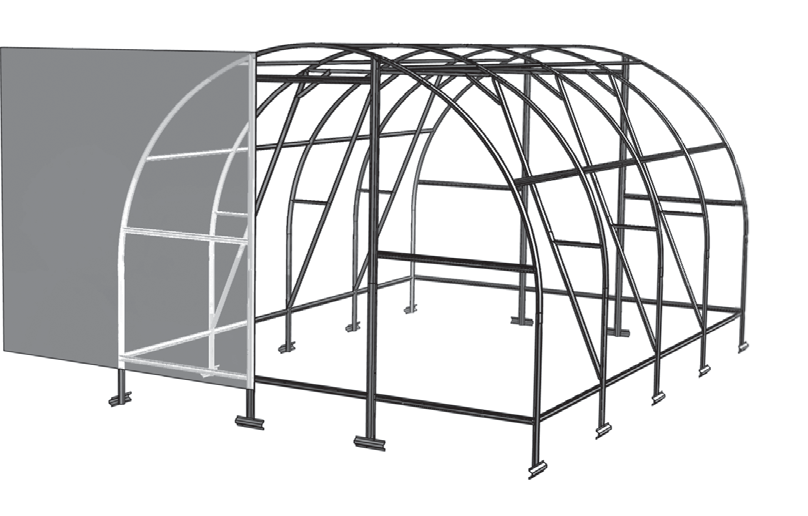 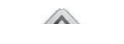 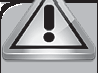 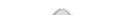 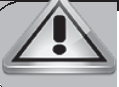 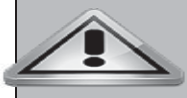 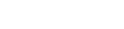 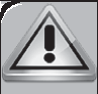 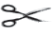 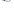 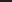 14Рис. 1615Инструкция 	ИнструкцияРаскрой  и крепление покрытия	Раскрой  и крепление покрытия2. Куски покрытия «коньковой панели», находящиеся над дверью, вырезаются по месту установки из остав- шихся кусков поликарбоната. Разметьте покрытиепо деталям 4вк с припуском, совмещая нижний край листа с нижним краем детали 10 (рис.17).Рис. 17разметка 	4вк10Не допускайте черезмерной затяжки винтов крепления поликар- боната во избежании смятия поликарбоната и разрушения сот.5. Шайбы и уголки для крючка на торце устанавливаются  в соответствии с рис.21.шайбапокрытие3. Установите боковины торца в соответствии с рис.21. Придерживая кусок покрытия, закрепите по деталям 8, 11, 10 с помощью шайб и винтов М4х25 (рис.18), по деталям 9-1, 9-2 с помощью шайб и винтов М4х35 (рис.19) и по уголкам с помощью самонарезных винтов с шайбами. Отверстия для винтов выполняются сверлом диаметром 4 мм изнутри теплицы через готовые отвер- стия в деталях каркаса. Установите куски «коньковой панели», закрепляя их по деталям 10 (рис.18).уголок для крючкашайбашайбауплотнитель торцевой8,11,10винт М4х25покрытие9-1,9-2покрытиедетали4ВК, 4НКи 1Рис.21Рис.18винт М4х35Рис.19Рис.20- места крепления шайб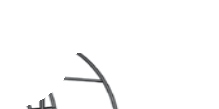 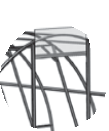 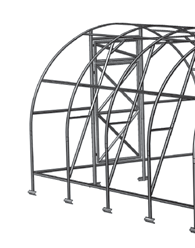 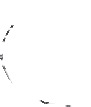 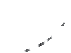 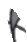 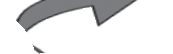 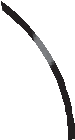 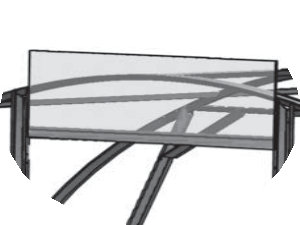 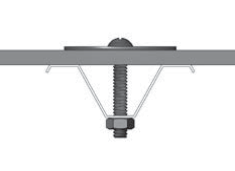 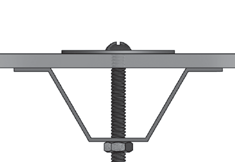 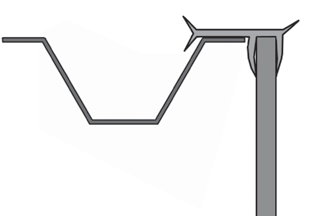 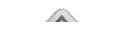 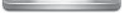 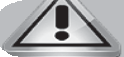 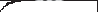 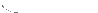 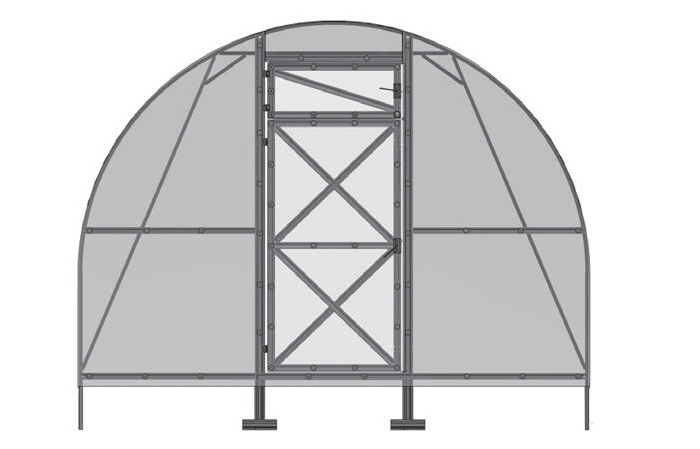 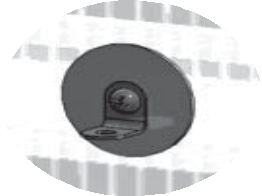 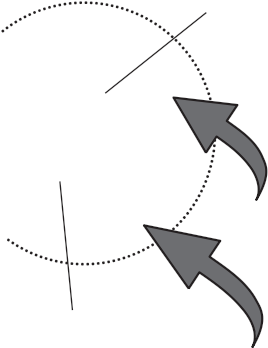 4. Подровняйте ножом покрытие по дугам 4нк, 4вк, и стойке 1,  а затем уста- новите уплотнительный профиль в соответствии с рис.20.16 	17ИнструкцияИнструкцияДверь  и форточка тоцевая в сбореРаскрой  и крепление покрытияуплотнитель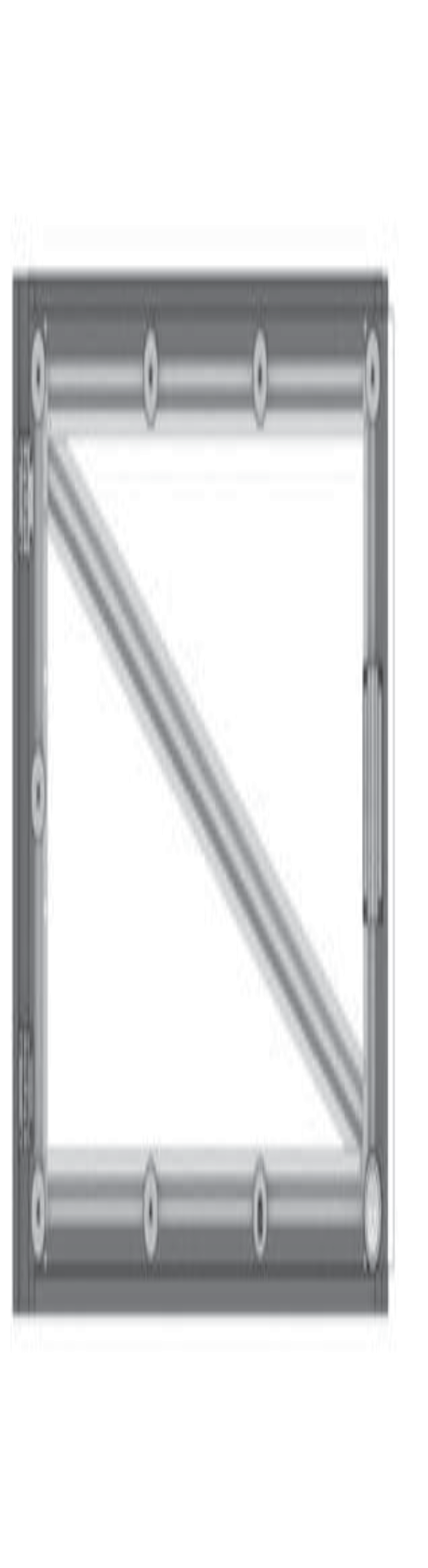 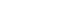 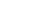 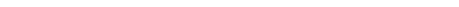 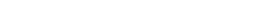 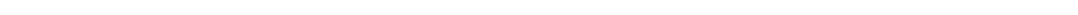 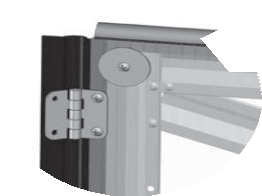 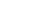 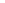 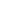 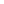 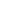 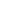 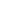 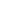 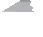 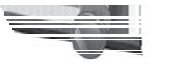 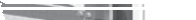 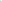 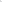 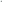 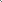 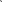 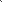 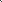 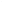 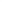 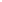 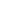 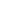 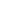 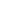 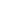 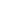 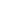 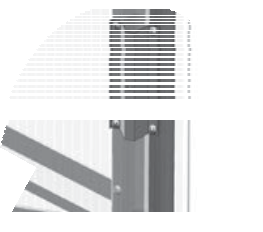 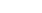 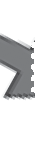 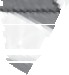 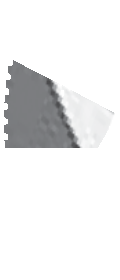 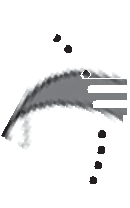 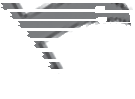 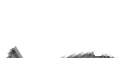 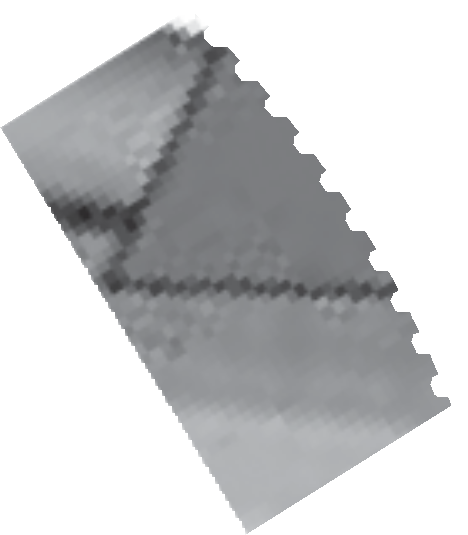 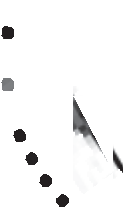 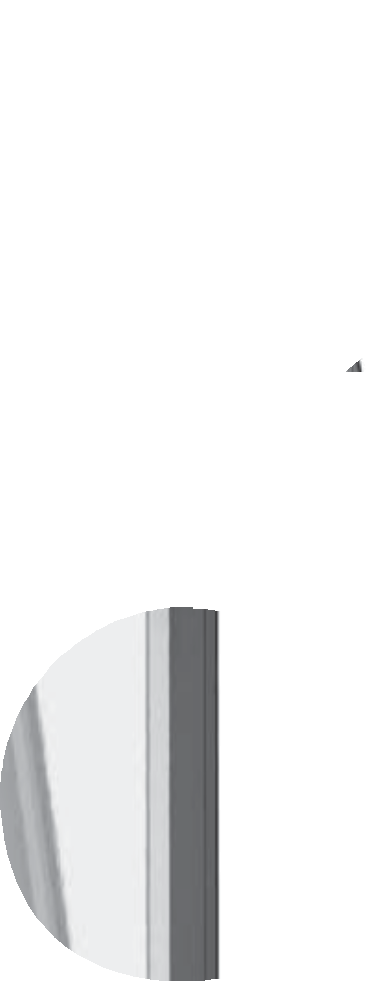 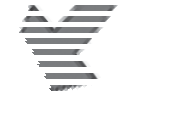 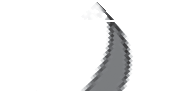 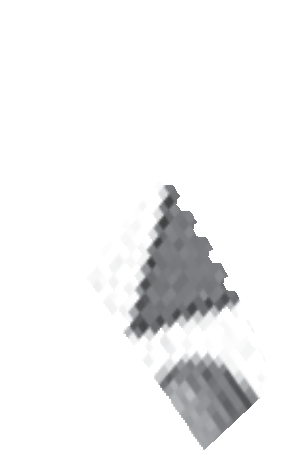 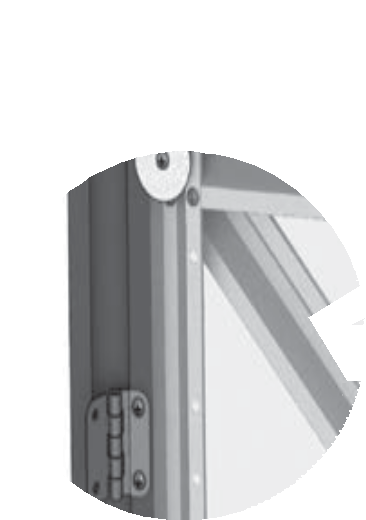 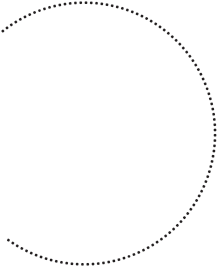 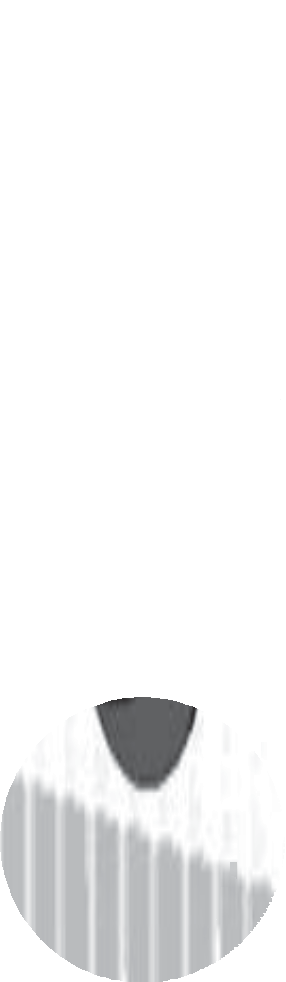 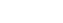 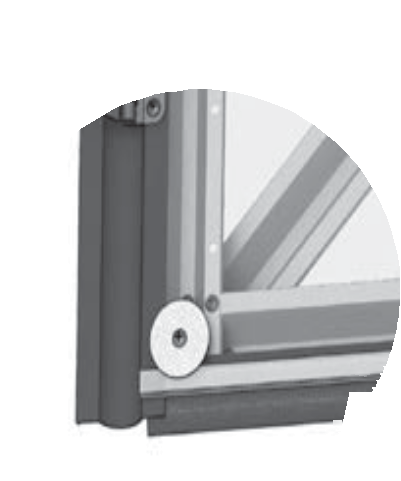 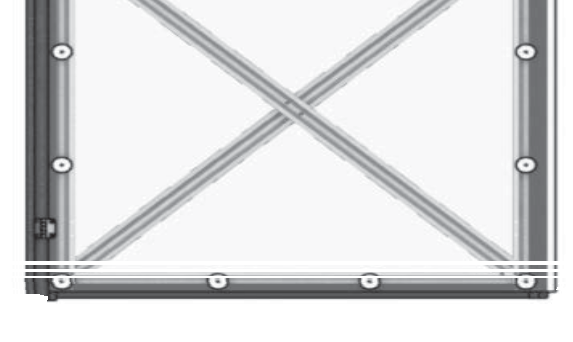 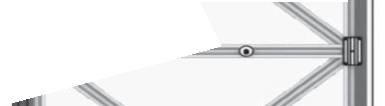 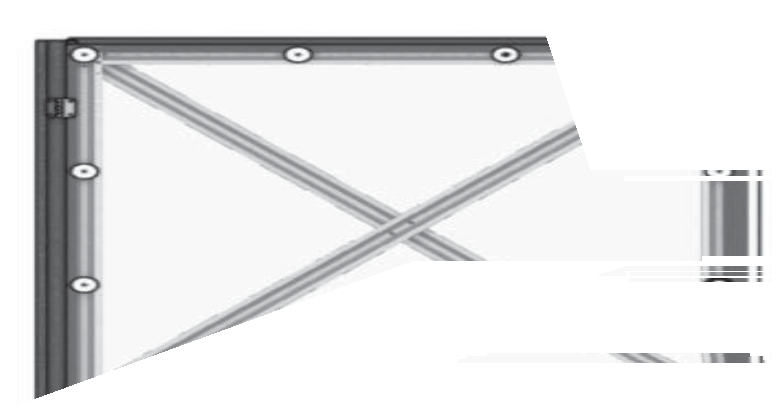 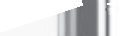 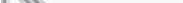 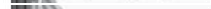 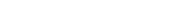 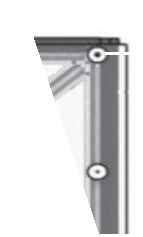 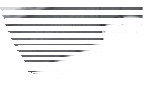 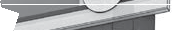 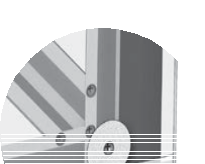 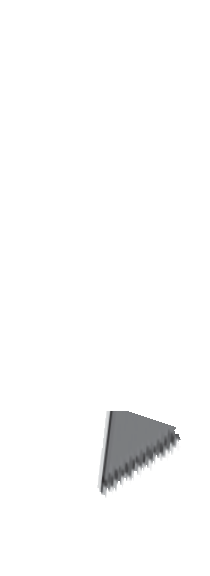 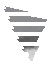 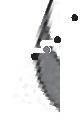 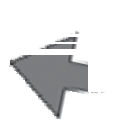 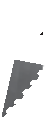 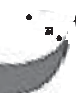 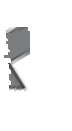 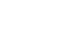 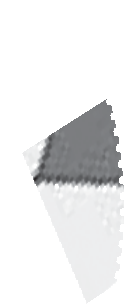 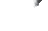 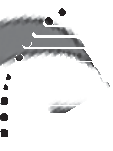 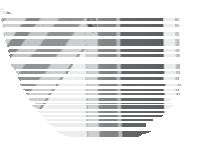 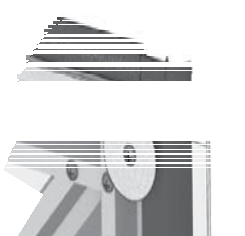 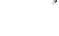 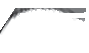 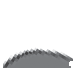 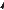 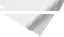 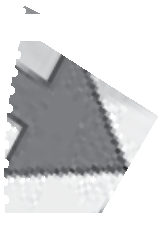 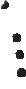 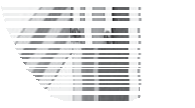 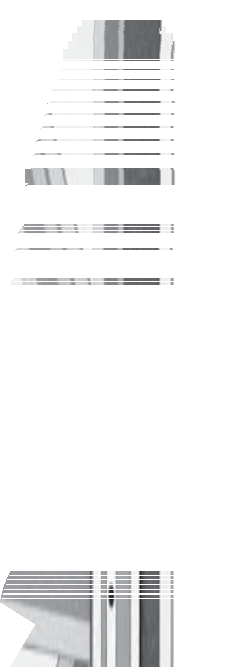 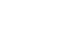 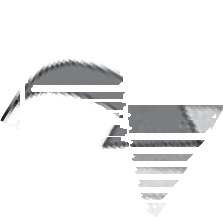 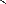 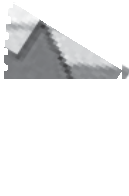 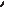 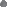 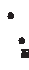 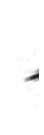 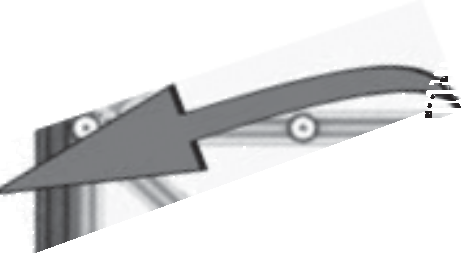 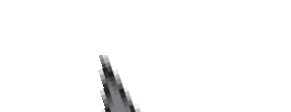 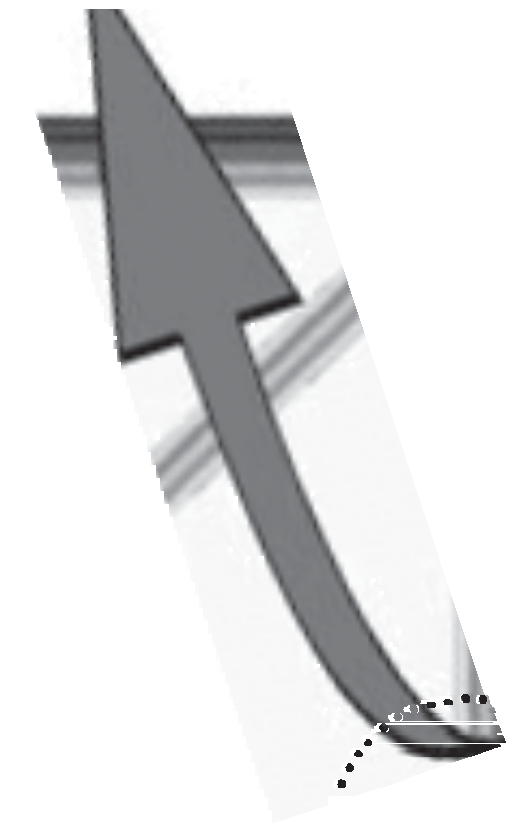 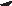 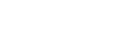 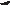 Соберите дверь и форточку торцевую из деталей 12, 13, 14, 15, 16 (рис.22).13ф 	13ф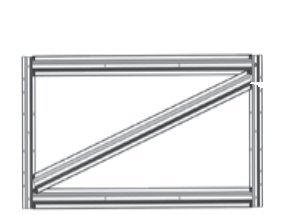 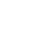 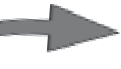 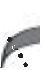 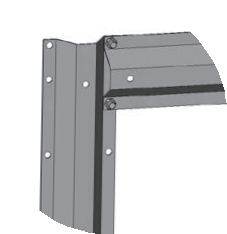 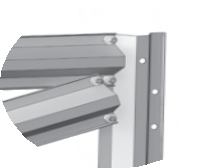 петляскотчдвернойРис.23покрытиеручка12ф13ф 	12ф16Форточка12ф 	12фА 	15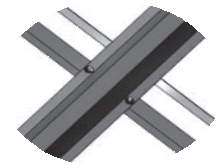 1413ф13д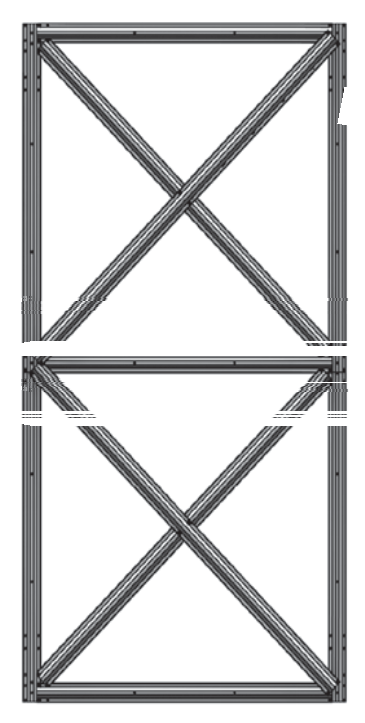 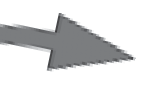 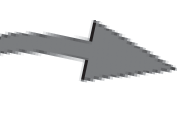 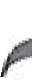 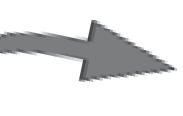 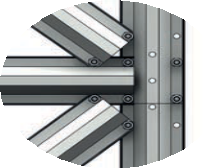 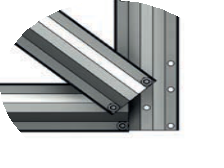 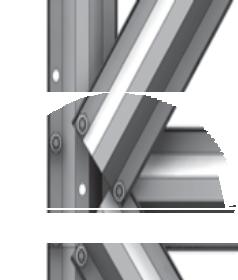 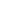 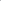 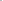 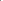 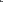 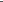 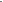 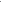 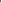 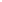 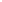 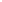 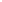 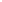 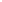 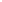 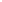 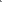 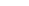 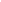 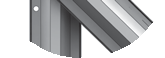 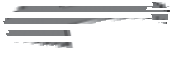 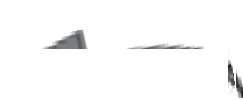 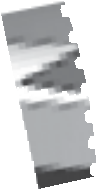 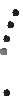 14 	15А1613д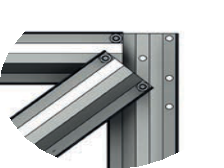 уплотнитель петлевойуплотнитель петлевойскотчпокрытиеуплотнитель двернойшайбашпилькаручкаскотчуплотнитель дверной12д1513д1512дДверь1413д  Б12д12д15113д12дпетля уголок длякрючкапокрытие шайбапокрытие12д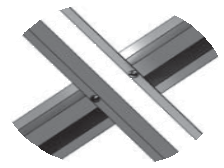 Б12д141513д14 	12д15 	12дпетляпокрытиевинтМ4х10 	5Рис. 221513д6.  Закрепите куски покрытия на двери и форточки  шайбами (рис.23,24), сделав выпуск покрытия по одной стороне (рис.28), предварительно закрыв соты (оклеив их скотчем). Профили уплотнительные устанавливаются по контуру дверей в соответствии с рисунками 25,26,27.  Петли устанавливаются поверх поликарбоната. При установке петель на форточку следует выбрать зазоры винтов в отверстиях: верхнюю петлю сдви- нуть в сторону форточки, а нижнюю - от форточки. Это необходимо для компенсации люфта в петлях, чтобы не было провисания форточки.18скотч уплотнительпетлевойуплотнитель двернойРис.24скотчуплотнитель дверной19Инструкция 	ИнструкцияРаскрой  и крепление покрытияРаскрой  и крепление покрытияпокрытиедеталь 4ВКРис.25винт М4х25 деталь 10деталь 13фвинт М4х25покрытие форточкишайбавинт М4х25Рис.26винт М4х25покрытие дверипокрытие дверишайбавинт М4х25Рис.27деталь 10деталь 13д деталь 13ддеталь 108. Листы поликарбоната заводятся на каркас теплицы и устанавливаются рав- ными выступами за кромки дуг. Если боковые кромки поликарбоната существен- но непараллельны кромкам дуг каркаса, то это означает каркас не выровнен перед затягиванием винтов и к этой операции следует вернуться. Последующие листы по- ликарбоната заводятся и устанавливаются с нахлестом на предыдущий лист.9. Закрепите покрытие по крайним дугам, стойкам 1 и прогонам 2 в соответ- ствии с рис.29- шайбыРис.29шайбавинт М4х35винт М4х25Рис.28винт М4х25винт М4х25деталь 9-1винт М4х35шайба винтМ4х10 уголоккрючоквинтМ4х25уплотнитель петлевойвинт М4х14 винт М4х10уплотнитель двернойпокрытие торцадверьдверь20..25ммпокрытие торцашайбапетлишайбашайба(выход покрытия за контур двери)7. Установите собранные двери и форточки на торцы, устанавливая уплотнитель в сооветствии с рис.25-28.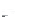 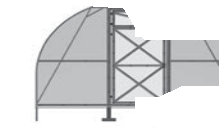 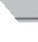 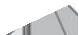 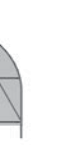 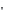 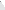 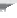 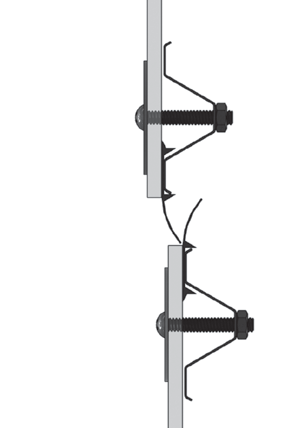 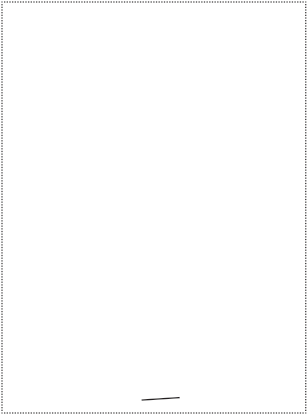 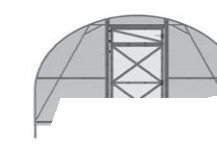 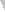 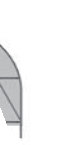 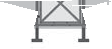 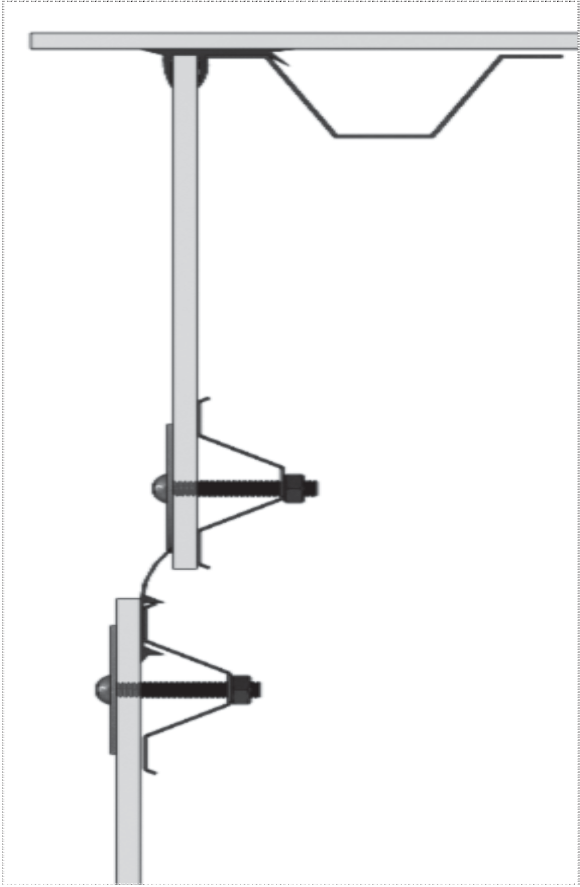 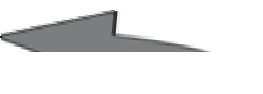 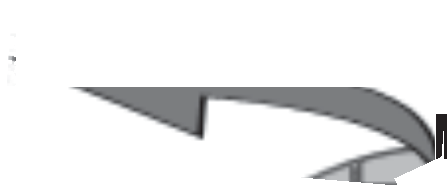 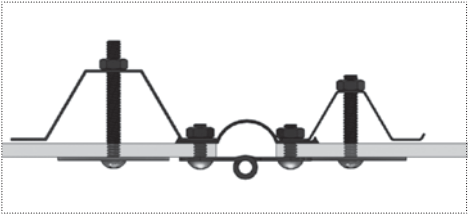 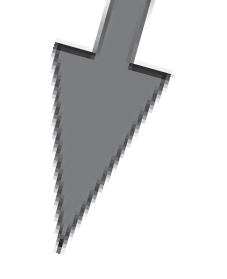 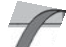 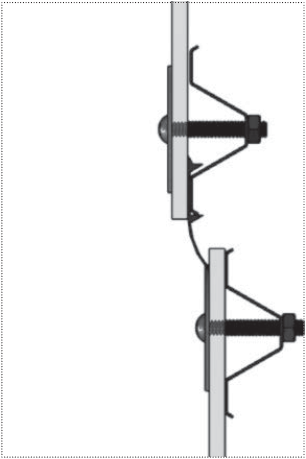 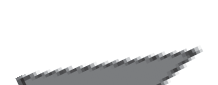 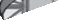 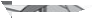 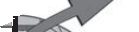 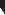 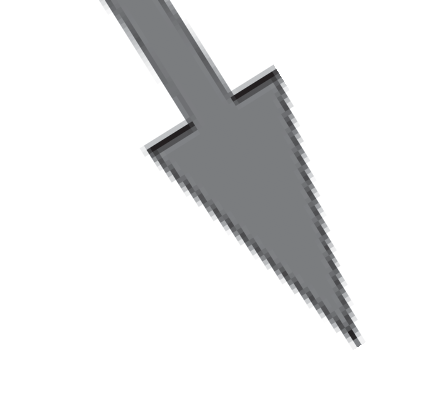 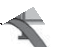 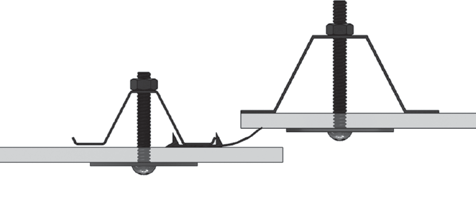 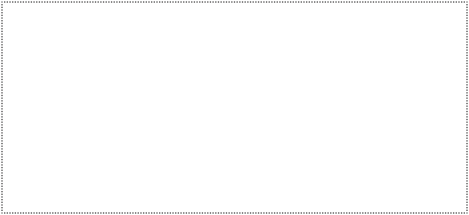 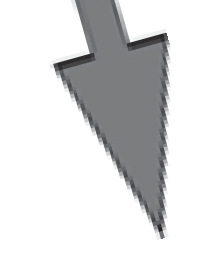 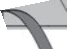 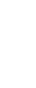 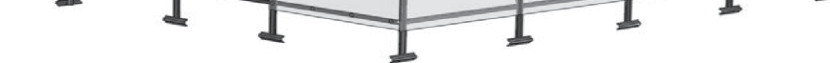 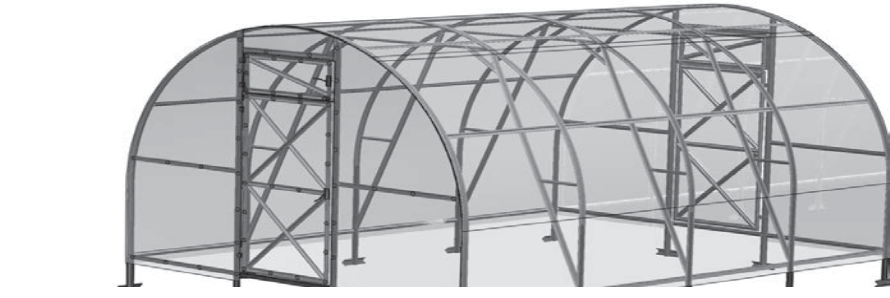 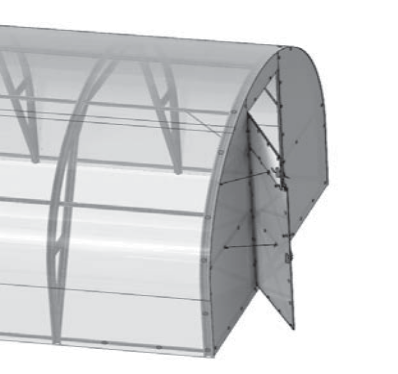 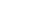 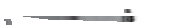 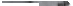 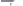 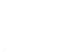 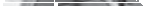 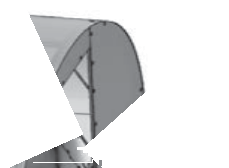 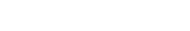 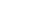 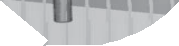 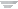 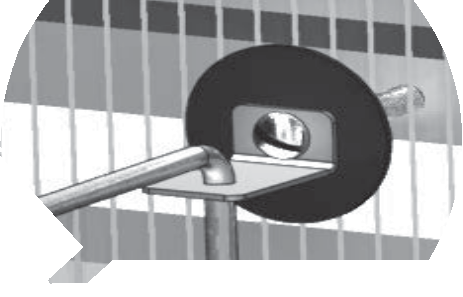 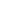 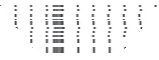 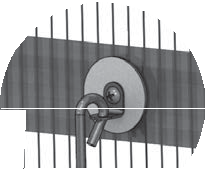 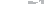 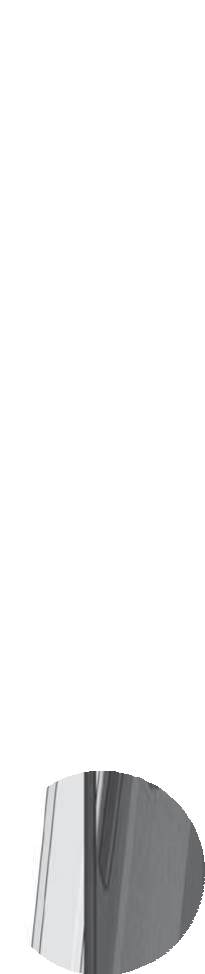 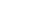 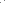 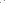 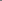 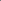 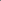 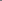 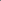 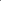 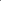 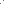 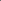 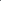 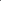 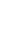 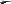 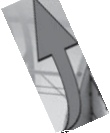 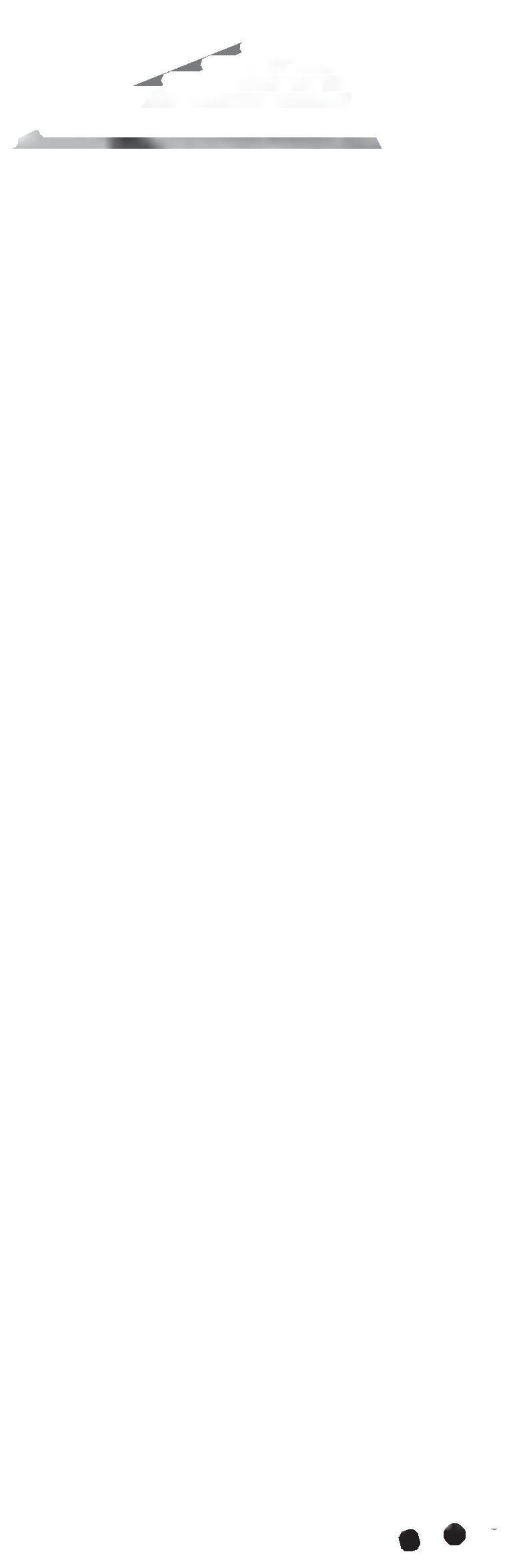 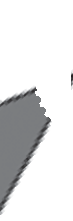 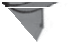 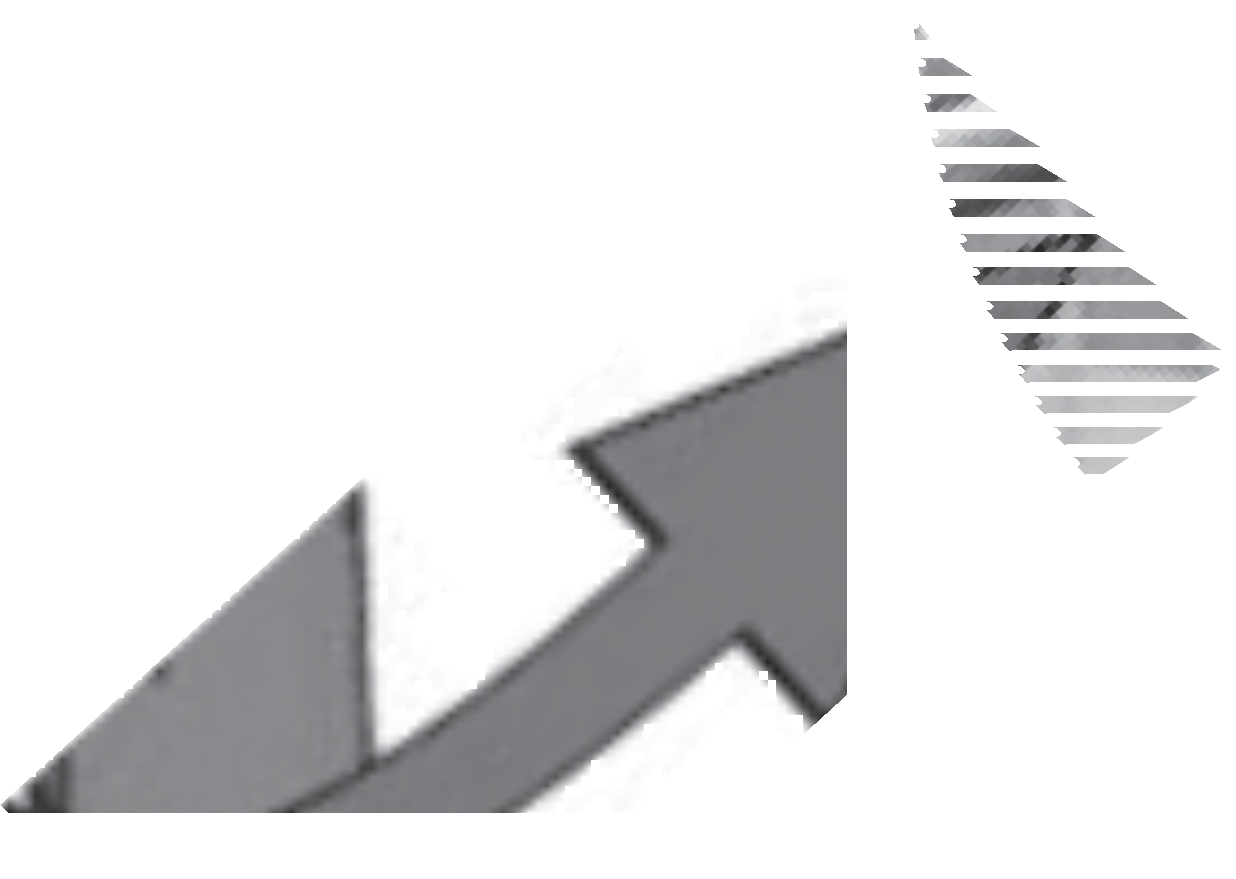 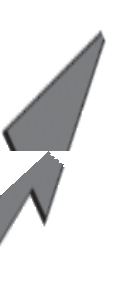 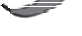 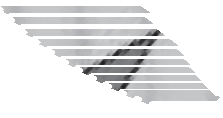 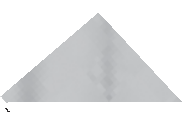 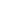 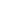 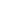 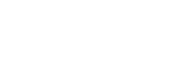 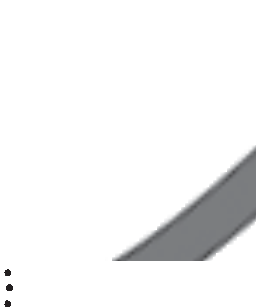 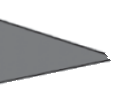 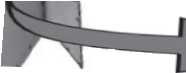 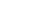 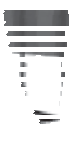 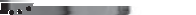 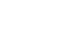 При навеске форточек необходимо избегать ее дальнейшее возможное про-висание. При затяжке винтов приподнять противоположный край форточки, чтобы выбрать зазоры винтов в отверстиях.винтМ4х25ИнструкцияРаскрой  и крепление покрытияКОМПАНИЯ «ВОЛЯ»ПРОИЗВОДСТВО ТЕПЛИЦ ПОД ПЛЕНКУ И СОТОВЫЙ ПОЛИКАРБОНАТ10. Проволочный вертушок для запирания дверей вставляется (до упора) пря- мым концом с внутренней стороны в свободные отверстия двери через детали12 и 5 (рис.  30). Вертушок загнутой частью должен упираться в деталь 9-2. ВДОПОЛНИТЕЛЬНОЕ ОБОРУДОВАНИЕ ДЛЯ ТЕПЛИЦ И ТОВАРЫ ДЛЯ САДОВОДОВ.этом состоянии с помощью трубки выполняется загиб прямолинейной части ру- кой в противоположную сторону (рис.32). Установить на вертушок эластичные насадки (рис. 33). Такая конструкция вертушка позволяет упруго прижимать двери в закрытом состоянии, находясь как снаружи так и внутри теплицы.Рис.30	Рис.31«ФИТОСВЕТ-Л»ЛЮМИНЕСЦЕНТНЫЙ СВЕТИЛЬНИКДЛЯ РАСТЕНИЙ«ФИТОСВЕТ-Д» СВЕТОДИОДНЫЙ СВЕТИЛЬНИК ДЛЯ РАСТЕНИЙСпециально разработанный для растений спектр светильников стимулирует рост:• Рассады овощей и цветов, увеличивает корнеобразование у растений;• Зеленых культур в осенне-зимний период;• Витаминного корма для домашних животных;• Биомассы спирулины, проростков ячме- ня, пшеницы  и увеличивает  сoдержание в них протеина, каротиноидов и витамина Е.12д вертушок9-2ВЫРАЩИВАЙТЕ ПОЛНОЦЕННУЮ РАССАДУ У СЕБЯ ДОМА!«ФОРТОЧКА»5 	ДЛЯ «ДАЧНАЯ-2ДУМ»«ФОРТОЧКА»ДЛЯ «ДАЧНАЯ СТРЕЛКА»БОРДЮР ОЦИНКОВАННЫЙГРЯДКАтрубка для загибатрубка для загибаРис.32	Рис.33«АВТОМАТИЧЕСКИЙ ТОЛКАТЕЛЬ»ДЛЯ БОКОВЫХ ФОРТОЧЕКОпрыскиватель Marolex Высококачественные опрыскиватели Marolex серий Master,  Profession и Titan пред- назначены для опрыскивания  средствами защиты растений. Могут быть использова- ны на балконах, в садах, огородах, на плантациях и лесопитомниках. Бачок с высоким давлением, уплотнения против пыли - Система  APS, высокопроизводительный насос.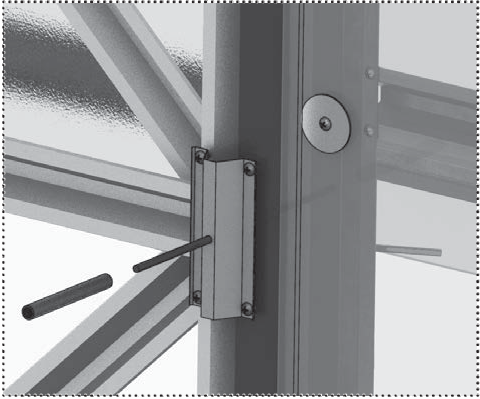 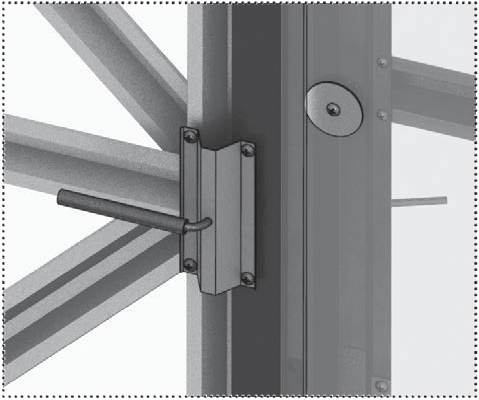 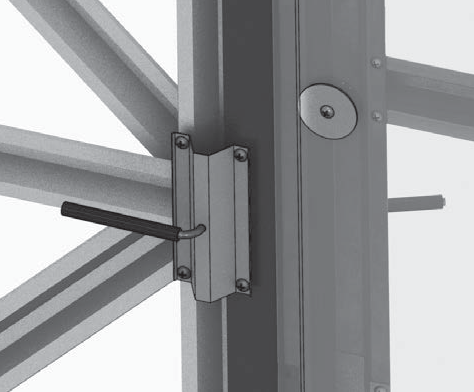 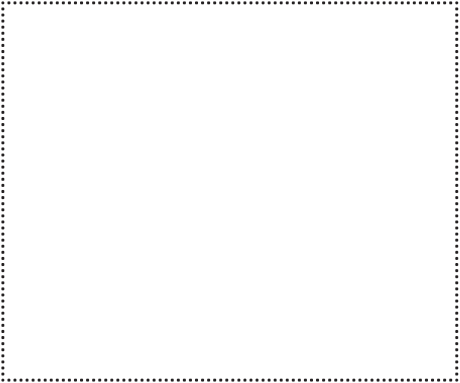 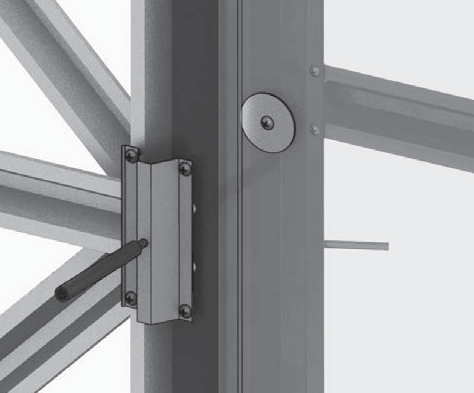 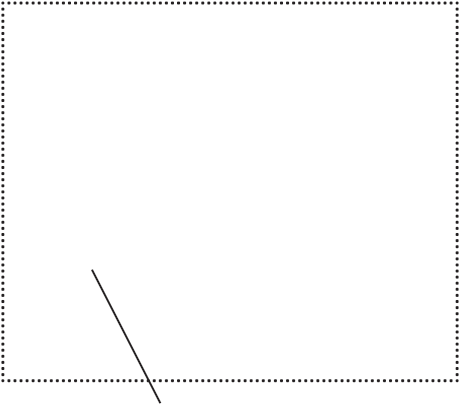 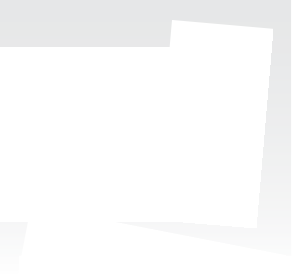 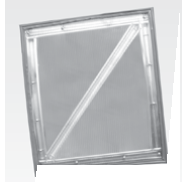 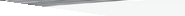 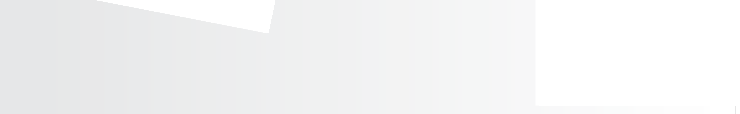 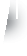 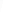 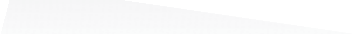 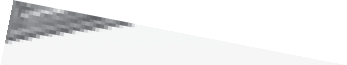 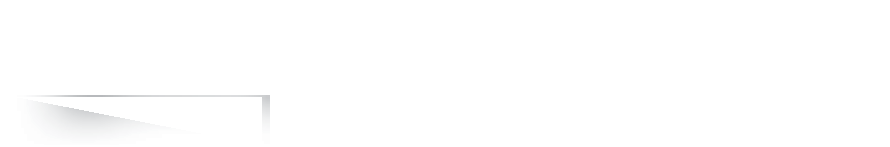 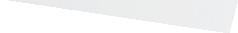 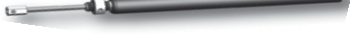 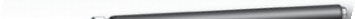 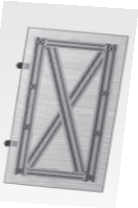 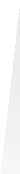 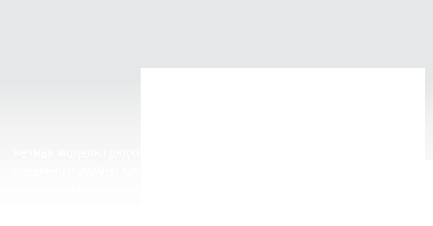 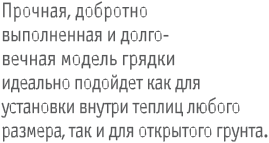 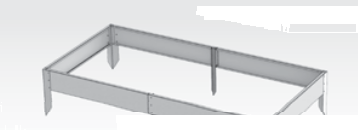 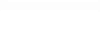 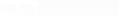 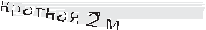 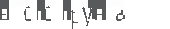 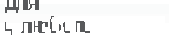 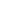 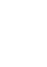 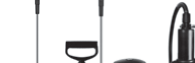 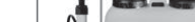 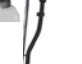 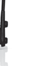 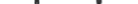 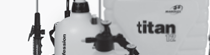 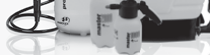 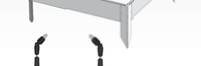 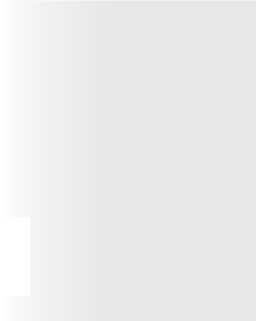 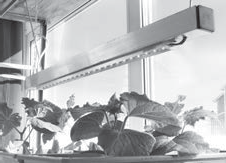 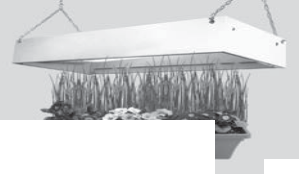 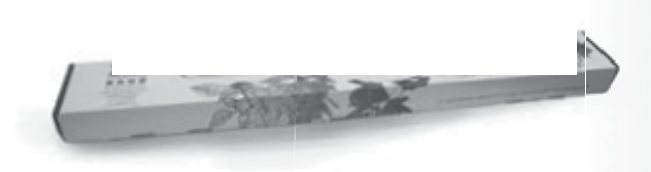 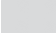 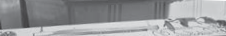 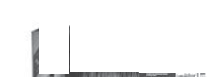 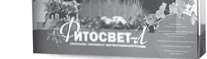 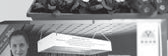 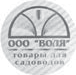 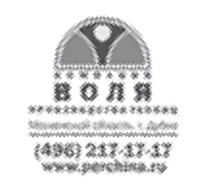 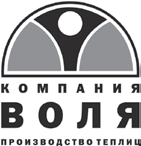 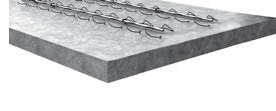 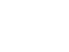 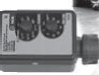 трубка для загиба 	эластичные насадки11. Проволочный вертушок для запирания форточки крепится аналогично кре- плению вертушка на дверях.«ВОДОМЕРКА» СИСТЕМА КАПЕЛЬНОГО ПОЛИВА•Наличие автоматического контроллера и фильтра первичной очистки•Капельный полив с любым интервалом•Доступ воды к каждому растениюОСТЕРЕГАЙТЕСЬ ПОДДЕЛОК! ПРОВЕРЯЙТЕ НАЛИЧИЕ: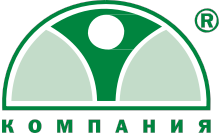 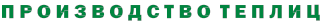 Предприятие-изготовитель:ООО «Воля», г. Дубна Московской области. тел/факс: (495) 598-5-999 www.perchina.rue-mail: info@perchina.ruДанное руководство не может быть воспроизведено в любой форме целиком или частично без письменного разрешения компании «Воля»RU